Learning about Virginia and Bike SafetyWhy we  	   VirginiaGrade:        KindergartenObjective: The student will learn basic concepts related to Virginia history, patriotism, national symbols, good citizenship, geographic location, importance of following rules, bike safety, and basic fitness.Virginia Standards: K.2   The student will describe everyday life in the present and in the past and begin to recognize that things change over time. K.3   The student will identify basic fitness concepts: a) Explain that physical activity helps the body grow. b) Identify activities that can be done at home to keep the body healthy.K.4   The student will use simple maps and globes to locate land and water features.K.8   The student will demonstrate that being a good citizen involves taking care of personal belongings and respecting what belongs to others.Materials: Globe, Virginia map, paper, crayons, and water bottlesLocate Richmond on a map of Virginia. Explain that Richmond, the capital of Virginia, will host the Road World Cycling Championships in September 2015. It is expected that 1,000 athletes will participate in the nine-day event.Explain that cyclists riding in the World Cycling Championships will come from around the world. Show pictures of flags from different countries. Use a globe to show different countries.Find Richmond and Jamestown on a map of Virginia. Share pictures of Richmond and Jamestown in the past and present. How is everyday life today different from everyday life long ago?Share information about the Virginia Capital Trail for biking and hiking. The trail will go from Jamestown to Richmond when it is completed. Trace the trail on a Virginia map.Have the students draw an outline of Virginia on a blank piece of paper and draw a square that represents their school on the map. Point out the landforms and water features near the school.Explain that physical activity such as bike riding helps the body grow. Remind students to always wear a properly fitted bicycle helmet to protect their head – every time they ride. Show the attached helmet fit graphic, remind students of the 2-2-2 Rule (2 fingers from eye brows to helmet, 2 fingers make a “V” under the ear, and two fingers should fit snuggly under the chin when the strap is closed).Create a class list of bike safety rules. Remind the students to learn and follow the rules.Explain how to do a bike safety inspection before they ride their bicycle. Post a list of steps to follow (ABC Quick Check).ActivityCut out the map of Virginia and put an X where you live.Fun Fact: Virginia was the first colony established in the United States.Fun Fitness: The early settlers had to be strong to build their fort at Jamestown. Let’s build our muscles weight lifting. Using two bottles of water with one in each hand do 10 back arm curls (triceps extensions). Lean forward slightly, extend each arm out straight behind so they are parallel to the ground.  Keeping the upper arm stationary, bend the arm down to a 90 degree angle then back up to the starting position and repeat.  Complete 10 repetitions.   Color the bike helmet your favorite color. Explain and demonstrate the 2-2-2 rule.2 fingers width between eyebrow and helmet (child’s fingers)2 straps make the “V” under and slightly in front of each earlobe 2 fingers between the chin and chinstrapQuestion:  What are the most important things to do when fitting your helmet?Answer:Helmet should fit snug and level on your headThere should be 2 fingers width between eyebrow and helmetSnug straps so the helmet doesn’t rock back & forth – shape of straps around the   ear form the letter “V”Snug chinstrap - no more than 2 fingers between chin and chinstrap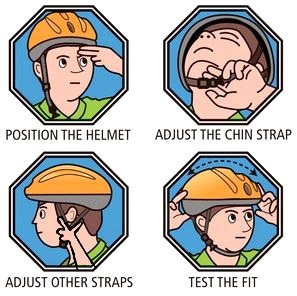 